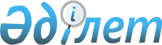 Авиациялық отынды әкетуге уақытша тыйым салуды енгізу туралы
					
			Күшін жойған
			
			
		
					Қазақстан Республикасы Үкіметінің 2005 жылғы 19 сәуірдегі N 365 Қаулысы. Күші жойылды - Қазақстан Республикасы Үкіметінің 2008 жылғы 20 ақпандағы N 171 Қаулысымен



      


Күші жойылды - Қазақстан Республикасы Үкіметінің 2008.02.20. 


 N 171 


 Қаулысымен.



      Ел экономикасының мұқтажы үшін авиациялық отынның қажетті қорын жасау мақсатында және Қазақстан Республикасының 2003 жылғы 5 сәуірдегі Кеден кодексінің 
 8-бабының 
 2-тармағына сәйкес Қазақстан Республикасының Үкіметі 

ҚАУЛЫ ЕТЕДІ:





      1. 2005 жылғы 20 сәуірден бастап 20 шілде кезеңінде Қазақстан Республикасының аумағынан авиациялық отынды:



      реактивті отынды (коды ЕурАзЭҚ СЭҚ ТН 2710 19 210 0);



      басқаларын (коды ЕурАзЭҚ СЭҚ ТН 2710 19 250 0) әкетуге тыйым салынсын.




      2. Қазақстан Республикасы Қаржы министрлігінің Кедендік бақылау комитеті осы қаулының 1-тармағын орындау жөнінде қажетті шаралар қабылдасын.




      3. Қазақстан Республикасы Сыртқы істер министрлігі белгіленген тәртіппен Еуразиялық экономикалық қоғамдастықтың Интеграциялық комитетін Қазақстан Республикасы осы қаулының 1-тармағына сәйкес Қазақстан Республикасының аумағынан авиациялық отынды әкетуге тыйым салуды енгізгендігі туралы хабардар етсін.




      4. Осы қаулы қол қойылған күнінен бастап қолданысқа енгізіледі және жариялануға тиіс.


     Қазақстан Республикасының




     Премьер-Министрі


					© 2012. Қазақстан Республикасы Әділет министрлігінің «Қазақстан Республикасының Заңнама және құқықтық ақпарат институты» ШЖҚ РМК
				